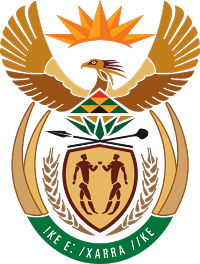 MINISTRY COOPERATIVE GOVERNANCE AND TRADITIONAL AFFAIRSNATIONAL ASSEMBLYQUESTIONS FOR WRITTEN REPLYQUESTION NUMBER 2015/3535DATE OF PUBLICATION: 18 SEPTEMBER 2015Mr A M Matlhoko (EFF) to ask the Minister of Cooperative Governance and Traditional Affairs: Were communities in (a) Ha-Mashamba, (b) Ha-Masakona and (c) Ha-Mashau consulted regarding the process for their inclusion in the newly demarcated municipality in the Vhembe district; if not, why not; if so, (i) what concerns did each specified community raise and (ii) how were these concerns addressed, in each case?										NW4199EReply:The Municipal Demarcation Board (MDB) is only accountable to the Department for its finances. The MDB reports on its activities to Parliament through the Portfolio Committee. From the Departments’ point of view, this matter is now sub-judice.